Zagreb, 20. lipnja 2023._____________________________________________________________________________________________________________________________________________________________________________________________________________________________PRIJEDLOGZ A K LJ U Č A KVlada Republike Hrvatske i Vijeće ministara Bosne i Hercegovine podržavaju dosadašnju suradnju te potvrđuju punu predanost intenziviranju provedbe Protokola o suradnji između Vlade Republike Hrvatske i Vijeća ministara Bosne i Hercegovine u traženju nestalih osoba, sklopljenog u Sarajevu, 7. srpnja 2017., kao i nastavku suradnje u okviru regionalnih mehanizama, radi rješavanja prioritetnog humanitarnoga pitanja nestalih osoba.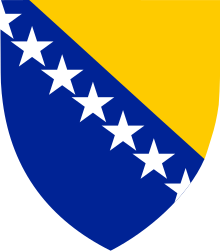  VIJEĆE MINISTARA 
BOSNE I HERCEGOVINE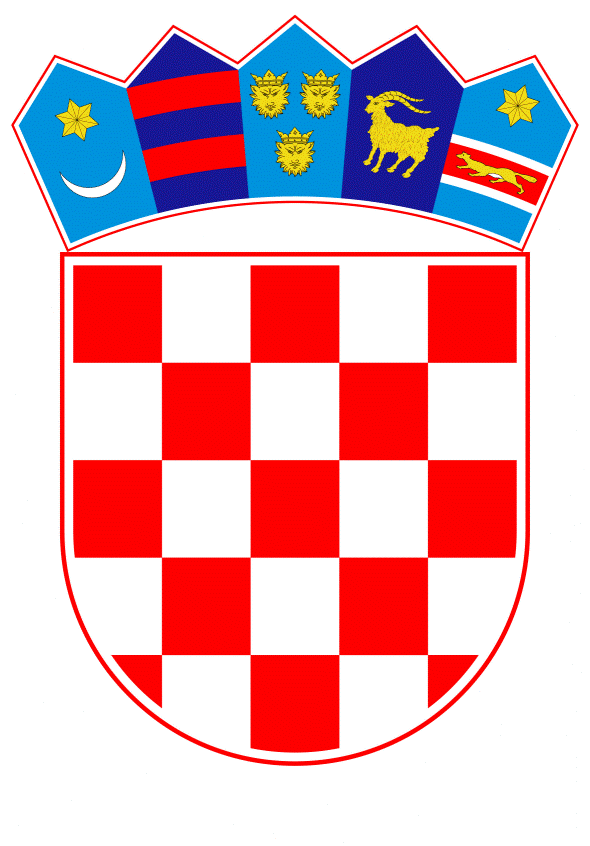  VLADA REPUBLIKE HRVATSKEPredlagatelj:Vlada Republike Hrvatske  Predmet:Prijedlog zaključka o intenziviranju procesa traženja nestalih osoba